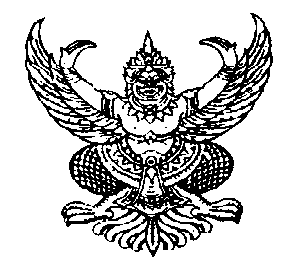 ประกาศราคากลางขององค์การบริหารส่วนตำบลกำแพงเซาเรื่อง  ประกาศราคากลาง โครงการก่อสร้างถนนคอนกรีตเสริมเหล็กสายสวนพล – สวนตอ หมู่ที่ 1---------------------------------------------------		ด้วยองค์การบริหารส่วนตำบลกำแพงเซา   มีความประสงค์จะดำเนินการสอบราคาโครงการก่อสร้างถนนคอนกรีตเสริมเหล็กสายสวนพล – สวนตอ หมู่ที่ 1    วงเงินงบประมาณที่ได้รับจัดสรร  เป็นเงิน   455,000.- บาท (เงินสี่แสนห้าหมื่นห้าพันบาทถ้วน)  โดยจะ ก่อสร้างถนนคอนกรีตเสริมเหล็กขนาดผิวจราจร กว้าง 4.00 ม.  ยาว 201.00 ม. หนา 0.15 ม. ไหล่ทางหินคลุกกว้างเฉลี่ยข้างละ 0.50 เมตร พื้นที่ผิวจราจรไม่น้อยกว่า 804.00 ตร.ม. ตามแบบที่ อบต.กำหนด ติดตั้งป้ายประชาสัมพันธ์โครงการแบบถาวร จำนวน 1 ป้าย รายละเอียดตามปริมาณงานและแบบแปลนที่กำหนด  งบประมาณ  455,000.- บาท   ราคากลาง  ณ  วันที่  27  เดือน  พฤษภาคม   2558    เป็นเงิน   448,000.- บาท (เงินสี่แสนสี่หมื่นแปดพันบาทถ้วน)  ตามแบบสรุปราคากลางงานก่อสร้างถนน ซึ่งองค์การบริหารส่วนตำบลกำแพงเซา    ได้ผ่านความเห็นชอบ    จากคณะกรรมการกำหนดราคากลาง        ที่ลงชื่อไว้ในแบบสรุปราคากลางงานก่อสร้างแนบท้ายประกาศฉบับนี้แล้ว องค์การบริหารส่วนตำบลกำแพงเซา จะใช้ราคากลางนี้ประกาศสอบราคาต่อไป		ประกาศให้ทราบโดยทั่วกัน				ประกาศ  ณ วันที่  27   เดือน  พฤษภาคม   พ.ศ.  2558    ไพเราะ  เอียดบัว(ลงชื่อ).........................................................ผู้ประกาศ(นางสาวไพเราะ  เอียดบัว)นายกองค์การบริหารส่วนตำบลกำแพงเซาตารางแสดงวงเงินงบประมาณที่ได้รับจัดสรรและราคากลางในงานจ้างก่อสร้างชื่อโครงการ 		โครงการก่อสร้างถนนคอนกรีตเสริมเหล็กสายสวนพล – สวนตอ หมู่ที่ 1หน่วยงานเจ้าของโครงการ  องค์การบริหารส่วนตำบลกำแพงเซา    วงเงินงบประมาณที่ได้รับจัดสรรเป็นเงิน       448,000.- บาทลักษณะงานโดยสังเขป	ประเภท    ก่อสร้างถนนคอนกรีตเสริมเหล็กขนาดผิวจราจร กว้าง 4.00 ม.  ยาว 201.00 ม. หนา 0.15 ม. ไหล่ทางหินคลุกกว้างเฉลี่ยข้างละ 0.50 เมตร พื้นที่ผิวจราจรไม่น้อยกว่า 804.00 ตร.ม. ตามแบบที่ อบต.กำหนด ติดตั้งป้ายประชาสัมพันธ์โครงการแบบถาวร จำนวน 1 ป้าย  รายละเอียดตามปริมาณงานและแบบแปลนที่กำหนด4.  ราคากลางคำนวณ   ณ  วันที่  27  เดือน  พฤษภาคม  พ.ศ.  2558   เป็นเงิน   448,000.- บาท5.  บัญชีประมาณการราคากลาง5.1  แบบสรุปราคากลางงานถนน   หมายถึง  แบบประเมินราคางานก่อสร้างถนน  (ตามเอกสารแนบท้ายนี้)6.  รายชื่อคณะกรรมการกำหนดราคากลาง	1. นางสาวกอบกุล  ทองอุ่น		ตำแหน่งหัวหน้าส่วนโยธา		ประธานกรรมการ	2. นายณัฐชา  ล่องจ้า              	ตำแหน่งนายช่างโยธา		กรรมการ	3. นายกีรติ   คำดี		ตำแหน่งนายช่างโยธา		กรรมการ